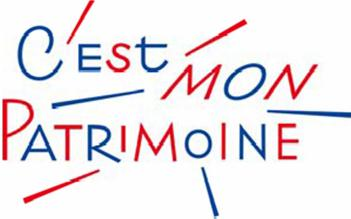 APPEL A PROJETS 2021
GRAND ESTDossier de candidature à envoyer avant le 26 FEVRIER 2021àDRCS Grand Est : Nicolas BACHET (nicolas.bachet@jscs.gouv.fr – 07 72 03 39 09)DRAC Grand Est : Nicole BLONDEAU (nicole.blondeau@culture.gouv.fr – 03 88 15 57 10)En amont du dépôt de votre dossier, les conseillers de la DRCS et de la DRAC se tiennent à votre disposition pour répondre à vos questions (ingénierie de projet, financement…) :DRCS Grand Est :Nicolas BACHET (nicolas.bachet@jscs.gouv.fr – 07 72 03 39 09)DRAC Grand Est :Aube et Marne : Elise MERIGEAU (elise.merigeau@culture.gouv.fr – 06 34 08 96 23)Ardennes et Meuse : Yann AOUSTIN (yann.aoustin@culture.gouv.fr – 07 64 17 21 58)Meurthe-et-Moselle et Moselle : Sébastien PACI (sebastien.paci@culture.gouv.fr – 06 27 26 12 19)Haute-Marne et Vosges : Franck BAUCHARD (franck.bauchard@culture.gouv.fr – 06 40 16 16 86)Bas-Rhin et Haut-Rhin : Pierre VOGLER (pierre.vogler@culture.gouv.fr – 06  27 26 12 82)COVID 19 : précisez si vous avez candidaté en 2020 et que vous avez annulé votre projet :  projet annulé projet annulé et vous souhaitez le reporter en 2021Intitulé du projet : 	Département concerné par le projet : Ardennes			 Aube		 Marne		 Haute-Marne Meurthe-et-Moselle	 Meuse		 Moselle		 Bas-Rhin Haut-Rhin		 VosgesSite(s) patrimonial(ux) concerné(s) : 	Type(s) de patrimoine(s) concerné(s) : Monument Musée de France Site archéologique Archives (départementales ou locales) Patrimoine immatériel Label UNESCO Ville ou Pays d’art et d’histoire Autre petit patrimoine dans l’espace urbain ou rural Architecture du XXe s. labellisée Site industriel Lieu de culture scientifique et technique Site naturel et haras Médiathèque, bibliothèque, artothèque Lieu de spectacle vivant patrimonial (théâtre, opéra) Maison des Illustres Autre : 	Porteur du projet :Nom de la structure : 	Adresse : 	Référent pour le projet : Nom : 	 Prénom : 	Fonction : 	Courriel : 	 Téléphone : 	Champ d’activité principal de la structure : Musée de France ou musée national Autre lieu de conservation/d’exposition Monument historique Archives Site archéologique Ville ou Pays d’art et d’histoire(service patrimoine et/ou CIAP) Valorisation de patrimoine immatériel Bibliothèque / médiathèque Structure de spectacle vivant Maison des jeunes et de la culture Maison de quartier Centre social ou socioculturel Structure d’accueil hors temps scolaire(type centre de loisirs) Structure de l’éducation oude l’accueil spécialisé Autre : 	Partenaire principal :Nom de la structure : 	Adresse : 	Référent pour le projet : Nom : 	 Prénom : 	Fonction : 	Courriel : 	 Téléphone : 	Champ d’activité principal de la structure : Musée de France ou musée national Autre lieu de conservation/d’exposition Monument historique Archives Site archéologique Ville ou Pays d’art et d’histoire(service patrimoine et/ou CIAP) Valorisation de patrimoine immatériel Bibliothèque / médiathèque Structure de spectacle vivant Maison des jeunes et de la culture Maison de quartier Centre social ou socioculturel Structure d’accueil hors temps scolaire(type centre de loisirs) Structure de l’éducation oude l’accueil spécialisé Autre : 	Avez-vous d’autres partenaires ? Si oui, précisez : 	Le projet est-il inscrit dans un contrat local ?
 Contrat local d’éducation artistique (CLEA) Contrat de ville Cité éducative Projet éducatif territorial (PEDT) Autre contrat local : 	 Aucun contrat localDe quelle manière cette inscription dans le contrat local est-elle formulée ?Actions d’information et de formation, supports pédagogiques, outils d’évaluation prévus : Afin de définir le projet en amont du dépôt de candidature, rencontres entre les équipes du lieu de patrimoine (équipe scientifique, équipe de médiation) et les équipes des professionnels de l’éducation (service jeunesse, centre de loisirs, association d’éducation populaire, centre social, socioculturel, mjc, etc.) Afin de préciser le projet après le dépôt de candidature, rencontres entre les équipes du lieu de patrimoine (équipe scientifique, équipe de médiation) et les équipes des professionnels de l’éducation (service jeunesse, centre de loisirs, association d’éducation populaire, centre social, socioculturel, mjc, etc.) Session de formation réalisée par l’établissement patrimonial à destination des accompagnateurs / encadrants Session de formation réalisée par la structure éducative à destination des accompagnateurs / encadrants Guide de préparation à la visite destiné aux accompagnateurs / encadrants / responsables de structures Guide de préparation à la visite destiné aux jeunes Support de visite (usage sur place) destiné aux accompagnateurs / encadrants / responsables de structures Support de visite (usage sur place) destiné aux jeunes Autre support pédagogique réalisé par l’établissement patrimonial Autre support pédagogique réalisé par la structure éducative Autre action d’information ou de formation Questionnaire d’évaluation / enquête auprès des jeunes Questionnaire d’évaluation / enquête auprès des accompagnateurs / encadrants / responsables de structures Autre dispositif d’évaluation : 	Durée des activités :Nombre total de jours d’activité (nb de jours pendant lesquels la structure accueille des jeunes) : 	Temps de présence des jeunes (nb de jours pendant lesquels chaque jeune est présent) : 	Période(s) d’activités : Vacances de printemps Vacances d’été (juillet) Vacances d’été (août) Vacances d’hiver Inscription dans le Plan mercredi Les mercredis ou samedis hors Plan mercrediDates prévisionnelles :Domaine(s) artistique(s) et culturel(s) concerné(s) : Architecture Archéologie Arts décoratifs et arts appliqués Arts de la rue Arts du cirque Arts numériques Arts plastiques Bande dessinée Cinéma, audiovisuel, image animée Conte Culture scientifique, technique et industrielle Danse Design Ecriture Gravure Littérature Marionnette Mime Musique Photographie Théâtre SculptureProjet de restitution(s) sur site : Projection de film, vidéo, cinéma d’animation, mapping, etc… Spectacle vivant, théâtre, lecture, danse, musique, cirque, impliquant les participants aux ateliers sur scène Spectacle vivant, théâtre, lecture, danse, musique, cirque, sans les participants aux ateliers Exposition des créations des participants aux ateliers Pas de restitution sur siteDate(s) prévisionnelle(s) de restitution : 	Publics attendus (découverte et ateliers, hors spectateurs lors des restitutions) :Description détaillée du projet (projet artistique et culturel, déroulé des journées,…) : 	Artistes intervenants (nom, prénom, discipline, joindre les CV en annexe) :	C’est mon patrimoine ! 2021, budget prévisionnel :Signature du représentant légal du porteur de projet :			Signature du représentant légal du partenaire principal :Nom / prénom :							Nom / prénom :Fonction :							Fonction : 6 à 8 ans9 à 12 ans13 à 15 ans16 à 18 ans (hors accompagnateurs ou adultes en famille)Adultes accompagnateurs (professionnels ou parents)Adultes en famille (groupes de centres sociaux)Filles / femmesGarçons / hommesHabitants des quartiers prioritaires de la politique de la VillePublics en situation de handicapTOTALCHARGESMONTANT (€)PRODUITSMONTANT (€)60 – Achat70 – Vente de produits finis, prestations de services, marchandisesAchats d’études et de prestations de servicesPrestation de servicesAchats non stockés de matières et de fournituresVente de marchandisesFournitures non stockables (eau, énergie)Produits des activités annexesFourniture d’entretien et de petit équipementAutres fournitures61 – Services extérieurs74 – Subventions d’exploitationSous traitance généraleEtat : précisez le(s) ministère(s) sollicité(s)LocationsEntretien et réparationAssuranceRégion(s) : DocumentationDiversDépartement(s) : 62 – Autres services extérieursRémunérations intermédiaires et honorairesCommune(s) : Publicité, publicationDéplacements, missionsFrais postaux et de télécommunicationsOrganismes sociaux (à détailler) :Services bancaires, autres63 – Impôts et taxesFonds européens : Impôts et taxes sur rémunérationAutres recettes (précisez) : Autres impôts et taxes64 – Charges de personnelRémunération des personnelsCharges sociales75 – Autres produits de gestion courante dont cotisationsAutres charges de personnel75 – Autres produits de gestion courante dont cotisations65 – Autres charges de gestion courante76 – Produits financiers66 – Charges financières77 – Produits exceptionnels67 – Charges exceptionnelles78 – Reprises sur amortissements et provisions68 – Dotation aux amortissements (provisions pour renouvellement)79 – transfert de chargesTOTAL DES CHAGES PREVISIONNELLESTOTAL DES PRODUITS PREVISIONNELS86 – Emplois des contributions volontaires en nature87 – Contributions volontaires en natureSecours en natureBénévolatMise à disposition gratuite de biens et prestationsPrestations en naturePersonnel bénévoleDons en natureTOTAL DES CHARGESTOTAL DES PRODUITS